CARRICULAM VITAE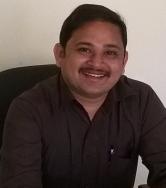 SENIOR PLANNING AND MANAGEMENT PROFESSIONALProject Management  Site Development large scale infrastructure projects & turnkey projects with a leading organization in civil infrastructure domine.Industry SkillsDeveloped a project monitoring system for project information/document sharing using Primavera, Saviom, and E-builder. Further integration with PMIS is in progressProject Management - Planning, Scheduling, Engineering solutions, Monitoring & Controlling Claim related - Conversant with JCT and FIDIC Conditions of Contract, Time Impact & delay analysis. Programme analysis - Earned Value Analysis (EVA), Claim Digger, Portfolio analyst and cash-flowsGood Communication & presentation skillsDeveloped project specific Cost Coding System to coordinate the physical & financial progress Software SkillsProject Planning Software	:  Avid user of Primavera (Ver. P6 R 15.2) & Microsoft Project    -2013Design Software		:   Auto Cad  Other Software		:   Microsoft Office (Excel, Word & PowerPoint)ACADAMIC CREDENTIALSPerusing PMP (Project management professional) certification from P.M.IB.Tech in civil engineering through distance course from viswabharathi University 2003-2006) Diploma in civil engineering from state board of technical education and training (2000-2003)OCCUPATIONAL SCANM/S ARADOUS CONTRACTING& MAINTENANCE Co.WLL        5-JUL-2017 – TILLDATEM/S ARADOUS CONTRACTING& MAINTENANCE Co.WLL, is the one of major player in the region of GCC in construction of high rise buildings (residential & commercial complexes), Industrial building infrastructure works. The group offers a complete range of services from implementation to operation and maintenance for all projectsDesignation:  Senior Planning Engineer.Project detailsConstruction and Maintenance of 740 Villas @ East HIDD (30,345,000.000 BHD)Kidney Dialysis Center at East Riffa. (6,085,000.000 BHD )Multi story CAR-PARK building at Manama police Fort. (2,950,000.000 BHD)  Visitors Building @ JAU (568,000.000 BHD)30 Nos Villa DANA –AA @ Riffa (2,360,938.099 BHD)Store Building Al-Bait. (905,000.000 BHD) Construction of Pearl Path Public Squares at Muharraq. (2,350,000.000 BHD)Work ProfileAs a Planning head, responsible for solving field problems during construction stages. Planning & scheduling of the project tasks and monitor the activities in MICROSOFT PROJECT & PRIMAVERA – P6 data base.Regularly monitoring critical path and preparing schedule impact reports for the project management. Updating and monitoring the each project / activities at micro-level to avoid delays and lossesPreparing the RISK ANALYSIS & MITIGATION PLANNING at mile stone basis.Identifying the project stakeholders at each stage of the project and maintaining the recapitulation list for the material preplan.Preparation and maintaining the construction data like Progress “S” Curve, Earn Value Management, and Man power Histogram etc. Review and understand all relevant documents and conditions pertaining to the project.Evolution of extension of time (EOT) claim on standalone basis.Determination of EOT of collapsed as built technique on primavera project planner (P6).Evaluation of cost claim for extension of time (EOT) Prepare and monitor the monthly CASHFLOW and maintain the CVR reports Attend the formal handover from Proposals and Estimating at the start of the project in accordance with Corporate Procedures.Develop in conjunction with the Project Manager and Client a suitable Work Breakdown Structure for the project.Establish and communicate cost and schedule baselines and ensure control mechanisms are in place to monitor performanceReview overall project status with the Project Control team and Project Management and recommend corrective action where necessary.Proactively assessing progress, completion forecasts and providing solutions to mitigate schedule delays or to optimize project completionResponsible for taking correct and proper decisions during projects. Responsible for supervising subcontractors, suppliers and vendors who are working on the site. Make appropriate changes in designs according to need of customer while maintaining budget and schedules. Responsible for site inspection and preparing reports and documentation regarding to inspectionSupervision & monitoring of drafting  plans and designs, after thorough interactions with clients, scheduling of activities, delegation of activities, contacting vendors and suppliers and placing orders with them Liaising with other departments during preparation of legal and technical documents needed to obtain the necessary statutory approvals.PMIS (Project Management Informative System) functions for internal TrackingTo prepare & update the weekly progress monitoring report, project cash flows periodically. Developed project progress time & cost presentation using primavera (P6) web application.Set up goals for Earned value system, and adopting the micro level tracking system for each project.Development of PMIS using Savion & E-builder in coordination with IT, business planning & operations teamTo raise the project cash calls in coordination with project financeTo develop the KPI to set intermediate progress milestones for the projects & design team.M/S JALAL AL AALI & SONS CO.B.S.C. (C)- JASCO 	           	             Apr -2013 – Jul-2017M/S JALALAL AALI & SONS CO.B.S.C. (C)- JASCO, is the one of major player in the region of GCC in construction of high rise buildings (residential & commercial complexes), Industrial building infrastructure, Roads & Bridges and WASTE WATER & SEWARAGE NETWORKS. The group offers a complete range of services from design through implementation to operation and maintenance for all infrastructure projectsDesignation:  Senior Planning Engineer and Engineering coordinator.Project detailsPresently company is dealing with the following projects like Construction of High rise buildings, luxury villas, Industrial infrastructures, sewerage and Road networks and bridge maintenance works. Some of the prestigious projects are as belowCONSTRUCTION OF SEMI DUPLEX VILLAS & MODERATED HIGH RISE HOUSES ( 36No’s)CONSTRUCTION OF INDUSTRIAL FOUNDATION STRUCTURES AND BUILDINGS FOR GARMCO REMELT EXPANSION PROJECT @ SITRA INDUSTRIAL AREA.CONSTRUCTION OF WARE HOUSING PROJECTS FOR E.K. KANOO CONSTRUCTION AND MAINTANENCE OF TOYOTA CAR SERVICE CENTER AND SHOW ROOM MODIFICATION WORKS CONSTRUCTION OF MULTI STORY LEXUS CAR SERVICE CENTER AND SHOW ROOM MODIFICATION WORKS Demolition of the existing MUNICIPAL COMPLEX OF BAHRAIN KINGDOM and reconstruction at 8000 sft area.CONSTRUCTION AND LAYING OF ASPHALTIC ROADS FROM AIRPORT TO HARBOUR, LENGTH OF THE JOB- 29KM.CONSTRUCTION OF SEWERAGE PIPE LINE NETWORKS AND PUMP-STATIONS @ KARRANH VILLAGE FOR BAHRAIN MINISTRY.CONSTRUCTION OF SEWERAGE PIPE LINE NETWORKS AND PUMP-STATIONS @ A’ALI VILLAGE FOR BAHRAIN MINISTRY My key functionalities are as below   Pre-construction Roles & responsibilitiesTo develop & update the programme as per project development guidelines which includes concept, preliminary, detail design development, stage wise approvals by no. of authorities approvals along with tendering & biddings process until construction commencement in coordination with Business planning, Technical, Commercial & Project execution teamTo prepare tender stage wise programmes for contractors viz. Enabling, main & specialist nominated contractors & set key parameters & guidelines viz. construction completion milestones, nomination schedule etc for CL14 programme submission To review & analyze contractors tender & execution stage programme submissions (Viz. Cl14.1) contractually & Technically which includes the discipline wise sequence of construction works, logic, authority approvals, Nomination schedules, utilities & services approvals until final testing & commissioning & handing over.To prepare the design & enabling stage monthly cash flows in conjunction with finance team for rolling window of 6 monthPost Construction Roles & responsibilitiesTo visit the site on regular basis for under construction projects & to lead the Daily  and weekly progress review meeting with consultant, contractor & subcontractorsTo prepare & update the project master Schedule  on weekly basis to analyze the project bottlenecks & advice a necessary actionTo review & monitor the weekly & monthly reports & periodic reports submissions, 2week look ahead & 3 month look ahead programme against the baseline programmeTo review & monitor the project overall project progress especially for activities on the critical path & near critical path; Analysis techniques used are manpower histograms & S-CurveTo review & monitor the overall resource deployment, material procurement, productivity of resources & construction methodology to avoid future claims. Analysis techniques used are EVA & S-Curve on primavera P6, MSP -2013.To develop different reporting formats to analyze & control the project work progress.To maintain project claim register & to counter & reply the claims submission made by the contractor. To highlight the potential claim areas to higher management & suggest the corrective actions. No. of claims resolved using culpable delay methodologyTo coordinate with internal technical department viz. architecture, MEP, structure team for design/VE coordination & progress. To coordinate with procurement/commercial team for tracking the progress on Nominations of PS & PC itemsTo prepare & update project 6 month cash flow statement on every month.GARUDA INFRA STRUCTURE INDIA (P) LIMITED                                   Oct-08 till Apr-13Designation:  Manager –Planning, PMC & Tender.M/S GARUDA INFRA STRUCTURE INDIA (P) LIMITED is having a turnover of 400 CR INR. PROJECTS HANDLED:PROJECT -1 (CONSTRUCTION OF 650 NOS Broad & Narrow based Transmission Towers)This project was carried out to provide the backing support and connectivity of power station to THERMAL POWER PLANT located at Bellary district.Construction of foundation bases for the sitting of High Voltage substation transformers.Monitoring and controlling the execution of foundation works for HIGH VOLTAGE TRANSMISSION TOWERS.To look after and supervision the erection of  Broad based TRANSMISSION TOWERS at a height of 40M,50M,60M& 80M325 CR was invested for the construction of 650 transmission towers at a height of 50M & 4OM as per the topography & landscape.  PROJECT -2 (CONSTRUCTION OF 100 NOS LUXURY VILLAS)The project was denoted as GREEN SKY VILLAS located at southern side of the city.Project was started on the date jul-08 and was ended on mar – 10 without any penalties.PROJECT -3 (CONSTRUCTION OF  HIGH RISE RESIDENTIAL TOWNSHIP AND RECREATION CENTERS FOR BTPS POWERPLANT)The project was denoted as BTPS RESIDENTIAL AMINITY project, located at 28 KM from BELLARY town.An around of 1800 moderated flats facilitated for the pleasant living Work ProfilePreparation of project feasibility report, tender stage programmes in coordination with business development & technical teamTo develop project organization plan for execution of work & standards for executing them.Planning & Scheduling using P3 & p5 of complete village level Infrastructure facilities viz. Villa community, Chalet community, Road works, sewerage network & other infrastructure works.Monitoring & updating the projects work progress.Coordination with technical, commercial & construction division Fixing & updating resource productivity norms.Tracking financial health of the project & preparing project cash flow statementsLiaise with different department for progress related issues.Nagarjuna Construction Company Ltd.	                                               May-03 –Sep-08Nagarjuna Construction Company is one of the oldest contracting companies of the India with ISO 9001: 2000 certification. Designation:  Planning Engineer –Infrastructure worksWorked as a Planning Engineer at JOGESWARI –VIKHROLI       link road Project MUMBAI.In these designations, I am holding the responsibilities ofTo look after planning and scheduling of the projects and providing the instructions and time frames to completed the works with in the scheduled time frame.Finalization of rates, rate analysis and negotiation with the vendors for the construction phases.Pre-planned the material forecasting to avoid the slippages of scheduled activities.                  Study of design reports and checking the bar bending schedule and concrete quantities.Maintaining and monitoring the MIS data of each project in micro level to avoid the miss functions and penalties. Handled the surveying teams for the entire project stretch to provide the nominal and clearance for the designed structures.Liaising with other departments during preparation of legal and technical documents needed to obtain the necessary statutory approvals.  Handled the civil foundation works from toe to top for 6 bridges with piling and raft foundation activities.Making and maintain the project DPR in micro level to capture all activities pertaining to project.Preparation and maintaining of concrete pour cards, pre and post stage clearance certificates for all infra activities.Mobilization of all raw materials for the smooth rollout of concreting works.Taking all necessary precautions to achieve the quality of work execution with in stipulated time frame.Work ProfilePrepare & update Cl.14 Program as per Conditions of Contract.Preparation of Daily, Weekly & Monthly Progress Reports in line with client requirements.Compile Project Budget, Anticipated cost and track financial health of project  To prepare Quarterly, monthly & weekly programs as per budget allocated to the site & monitor the work progress periodically To track material & resource plan & timely updating the same. Preparation of Cost & Time SchedulesDeveloped Cost coding system to coordinate to physical & financial progress of the project.Evaluating the resources utility & productivity.Comply and Implement formats and documentation process of PMIS.Collecting & collating the site data of the activities in progress & deployment of manpower, equipment, materialLiaise with on site / client accounts team to monitor and keep control over the payments, billing, pending payments.To prepare reconciliation statements of materials, bills, subcontractor payments etc.Preparation of Extension of Time (EOT) claim and substantiating document Co-ordination and liaise with sub-contractors and client representatives.Personal Dossier: Date of Birth:			           7th February 1984Residential Address:		           Flat No -103, Sampada Inn, Nizampet,                                                                 Hyderabad –    500076          Linguistic Skills:		           English, Hindi & TeluguPositive Traits:Responsibility, Approach towards Perfection, Sincerity & Positive attitude towards Team development. In the view of the above I request you to be kind enough to give an opportunity to serve your esteemed organization in the capacity mentioned above for which act of kindness and shall be grateful to you.	Thanking you sir,  Yours faithfully                                                                                  DATE	:                                                                                                                      Place	: BAHRAIN    (Y. RAMBABU)                                                                                                                   